Ch. 8 – náhradní práce za 14. 4. Dobrý den, zdravím vás po Velikonocích a děkuji všem, kteří mi posíláte odpovědi. Opravdu si toho vážím. Dnes si začneme povídat něco o hydroxidech. Nejprve si zopakujeme Kyseliny. A, zase, budu chtít, abyste mi to poslali zpátky na e-mail Monikaucitelka@seznam.cz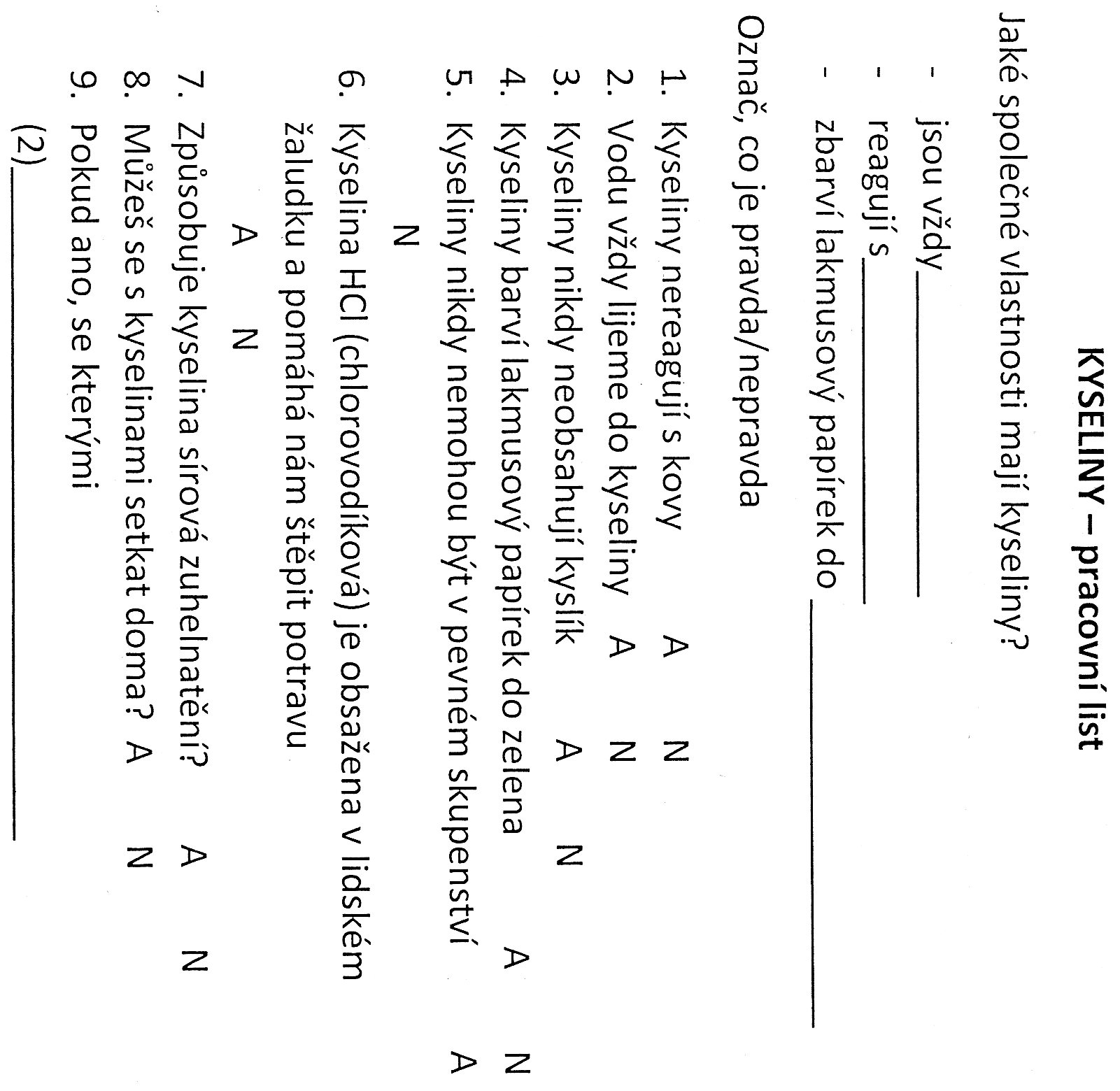 HYDROXIDY- jsou chemické sloučeniny, které jsou tvořeny třemi prvky- obsahují hydroxidový aniont OH- a většinou kov    (Ca OH – hydroxid vápenatý,...)- říkáme jim také louhy- jsou to silné žíraviny- používají se na čištění odpadů, výrobu mýdel, papíru nebo plastů- prodávají se jako bílé pecičky nebo granulky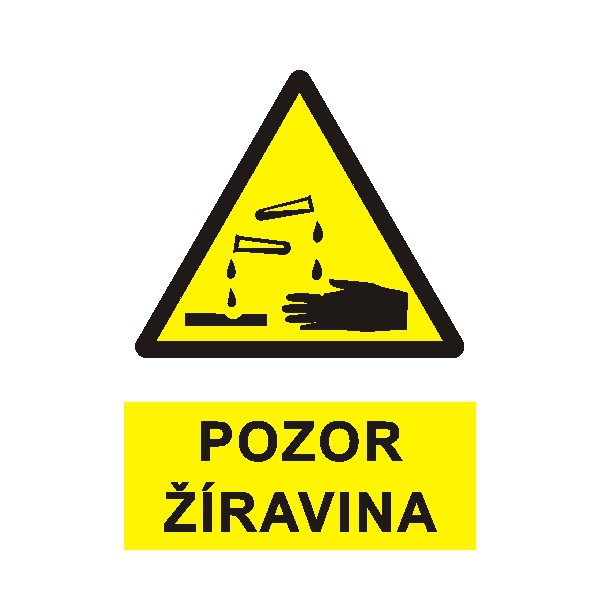 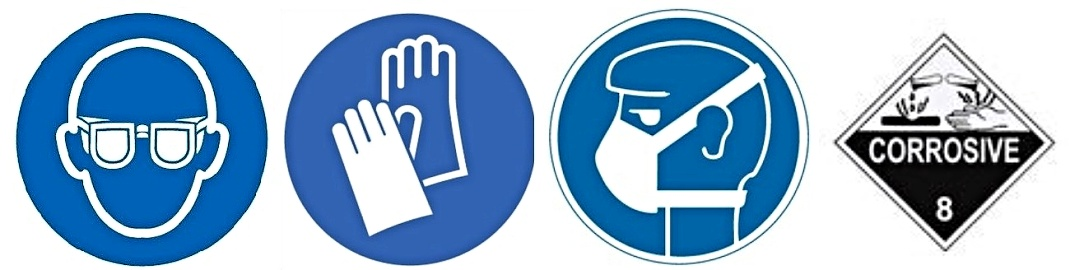 - na co nesmíme zapomínat při práci s hydroxidy? (samozřejmě i s kyselinami, že :-) )- v prvním odkazu se můžete podívat na výrobu mýdla s pomocí hydroxidůZdroje: https://www.carovnymlyn.cz/blog/2018/05/1-21_-o-nebezpecnych-bilych-perlach https://www.expresspromo.cz/p/bezpecnostni-tabulka-pozor-ziravina/ 